Grain smut/Kernel smut / Covered smut / Short smut – Sphacelotheca sorghi
Symptoms
The individual grains are replaced by smut sori. The sori are oval or cyclindrical and are covered with a tough creamy skin (peridium) which often persists unbroken up to thrashing. Ratoon crops exhibit higher incidence of disease.Head  smut - Sphacelotheca reiliana
Symptoms
The entire head is replaced by large sori. The sorus is covered by a whitish grey membrane of fungal tissue, which ruptures, before the head emerges from the boot leaf to expose a mass of brown smut spores. Spores are embedded in long, thin, dark colored filaments which are the vascular bundles of the infected head.Management for all smutsTreat the seed with Captan or Thiram at 4 g/kg.Use disease free seeds.Follow crop rotation.Collect the smutted ear heads in cloth bags and bury in soil.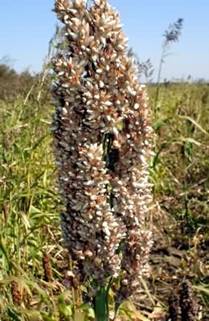 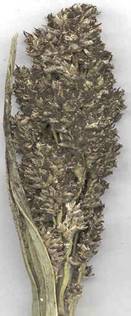 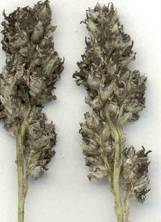 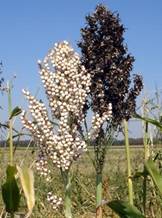 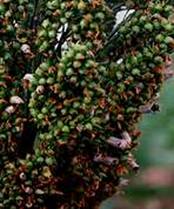 Symptoms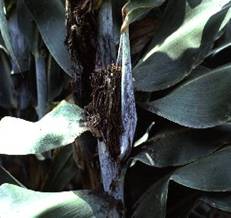 Symptoms